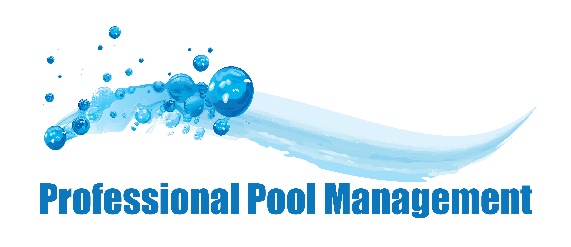 VirginiaWhat must be recordedAcceptable records of the operation of the swimming pool shall be maintained. These records shall include pH levels, free chlorine residual, water clarity, cleanliness, and such other things as may be required for the health and safety of the bathers. These records shall be kept on file for a period of one year.Water Testing FrequencyUnless otherwise modified by the director of public health, disinfection tests, i.e., free chlorine residual and pH tests, shall be made and recorded at least once every three hours while the pool or spa/hot tub is in operation. Alkalinity and calcium hardness tests shall be made and recorded at least weekly.Chlorine Levels (Min-Max)CL min. of .5 ppmPOOL:  1.0-3.0 CL
SPA: 2.0-10.0 CL
pH Levels (Min-Max)7.2-7.8Chlorine Test Kit RequirementsSatisfactory equipment shall be provided for the determination of residual chlorine content ranging from 0.0 to 1.0.pH Test Kit RequirementsEach swimming pool shall be provided with satisfactory equipment for the determination of pH ranging from 6.8 to 8.0.Cyanuric Acid Levels (Min-Max)30-50 ppm with CL 1.0-4.0 ppmFilter OperationThe filters should be operated 24 hours per day during the season of use of the swimming pool. Water ClarityAt all times when the pool is open for use, the water shall be sufficiently clear to permit a disc six inches in diameter, divided into alternate black and white quadrants, when placed on the bottom of the pool at the deepest point, to be clearly visible from the swimming pool deck at all distances up to ten yards in a horizontal direction from the projection of the disc on the swimming pool surface.Turnover RatePOOL: 6 hrs.
SPA:  30 minutesWADING: 1 hr.Flow GaugeWhen not prescribed by the Virginia Uniform Statewide Building Code (13VAC5-63) in effect at the time of the pool's construction, the recirculation system shall be equipped with a rate of flow indicator reading in gallons per minute. Indicators shall be properly maintained, easily readable, and located so as to indicate both the rate of flow of the effluent from the filter and the rate of backwash in gallons per minute in sand or anthracite coal filters.Chemical FeedersChemicals shall be automatically fed into the water in the recirculation system by mechanically operated feedersBather Load (per bather)POOL: determined by dividing total water surface area in square feet by 27 (for each pool)Depth MarkingsThe depth of the water in the swimming pool shall be marked at every foot increment of depth in water depths five feet and under on both sides of the pool. In water deeper than five feet the markings need not be closer than three feet apart. All numbers/letters must be at least 5 inches in height and in contrasting color, every 20 feetTotal Alkalinity80 ppm minimumLifeguardsA.  There shall be at least one certified lifeguard on duty at all times when the public pool is of 2,000 square feet (185.79 square meters) of water surface or more and when open for use.B.  The operator or manager of any public swimming pool with at least 1,000 square feet but less than 2,000 square feet in area with a maximum depth exceeding five feet shall have on duty and within the pool area at all times while the pool is in use, at least one lifeguard.C. The operator or manager of any public swimming pool less than 2,000 square feet in area and a maximum depth of five feet or less shall not be required to provide a lifeguard. In lieu of a lifeguard, signage must be provided in plain view of the public, in minimum four-inch letters, that states:"No Lifeguard On DutySwim At Your Own RiskNo Swimming AloneNo Children Under The Age Of 14 Without An Adult Present"D.  The ratio of certified lifeguards or lifeguards to bathers shall be one lifeguard on duty for the first 75 bathers and an additional lifeguard for every additional 50 bathers, or fraction thereof. Lifeguards shall wear distinguishing emblems or clothing while on duty.Calcium Hardness150 ppm minimumFilter Room PlacardsA placard shall be prominently displayed showing the following data: (i) size of the swimming pool in feet and volume in gallons; (ii) capacity of the filters in square feet and gallons per minute; (iii) capacity of the pumps in gallons per minute at the appropriate head in feet; (iv) head loss at which the filters should be backwashed; and (v) complete instructions for operating the recirculation and disinfection equipment.Required Equipment(1) One or more safety tubes or lightweight but strong, rigid poles with blunted ends, not less than 12 feet (four meters) in length.(2) A minimum ½-inch (6.4mm) diameter throwing rope as long as one and one-half times the maximum width of the pool or 50 feet (15.2 m), whichever is less, that has been firmly attached to a Coast Guard approved ring buoy having an outside diameter of approximately 15 inches (38 cm), or some other similar flotation device.(3) A lifeline shall be provided at the break in grade between the shallow and deep portions of the swimming pool, or six inches (15.2 centimeters) of either shallow side of the break with its position marked with visible floats at not greater than seven-foot (2.10 meter) intervals. The lifeline shall be securely fastened to wall anchors or corrosion-resistant materials and of a type which shall be recessed or have no projection which shall constitute a hazard when the line is removed. The line shall be of sufficient size and strength to offer a good handhold and support loads normally imposed by bathers.(4) A readily-accessible room or area designated and equipped for emergency care of casualties. Minimum equipment shall be an approved first aid kit and a backboard meeting Red Cross standards.(5) A direct-dial telephone with numbers for police, fire, and rescue shall be readily accessible at all times.(6) Approved signs shall be maintained in a legible manner as follows:a. Occupant load signs. A sign with clearly legible letters, not less than four inches (10.2 centimeters) high shall be posted in a conspicuous place near the main entrance to a pool, which shall indicate the number of occupants permitted for each pool.b. Spa/hot tub. The occupant capacity of a spa/hot tub shall be based on one bather for every ten square feet (1.9 square meters) of water surface area.c. The occupant capacity of all other pools shall be based on one bather for every 27 square feet (2.50 square meters) of pool water surface area. Exception: Occupant capacity requirements do not apply to wading pools.(7) In areas so indicated, signs with clearly legible letters not less than four inches (10.16 centimeters) high shall be posted in a conspicuous place and shall state "NO DIVING ALLOWED."(8) Warning signs of pools using gas chlorine. Pools at which gas chlorine is used for disinfection shall have a conspicuously posted sign on the exterior side of the entry door to the chlorine room, or on the adjacent wall area. In addition to displaying the appropriate hazard identification symbol for gas chlorine, the sign shall state with clearly legible letters not less than four inches (10.16 centimeters) high, "DANGER: GASEOUS OXIDIZER-CHLORINE."(9) Spa/hot tub warning signs. A precautionary sign with clearly legible letters shall be posted in a prominent place near the entrance to a spa/hot tub, which shall contain the following language:"CAUTIONa. Elderly persons, pregnant women, infants and those with health conditions requiring medical care should consult a physician before entering the spa.b. Unsupervised use by children under the age of fourteen (14) is prohibited.c. Hot water immersion while under the influence of alcohol, narcotics, drugs or medicines may lead to serious consequences and is not recommended.d. Do not use alone.e. Long exposure may result in nausea, dizziness or fainting."(10) There shall be one elevated lifeguard chair provided for every public pool with a depth of over five feet (1.52 meters) or 2,000 square feet (185.81 square meters) of water surface. An additional chair will be required for each additional 1,000 square feet (92.8 square meters) of water surface.(11) A material safety data sheet (MSDS) shall be available in a location known to all employees that may use or be exposed to the chemicals used in the operation of the pool or spa/hot tub. The MSDS must comply with OSHA standards for MSDS information. All employees must review these hazards and written documentation of training on hazards is required. All training records must be kept on premises.(12) Any room(s) containing hazardous chemicals must be clearly labeled on the outer door with the appropriate NFPA (National Fire Protection Agency) 704 placard identifying the hazards associated with materials stored within the enclosure. Also, a sign indicating no admittance by unauthorized personnel shall be posted conspicuously.Posting of Water QualityThe test results and water quality standards shall be posted in a location where it is readily observable by the users of the swimming facility.CPO® RequiredYES